Baseline ScreenshotsUser Instructions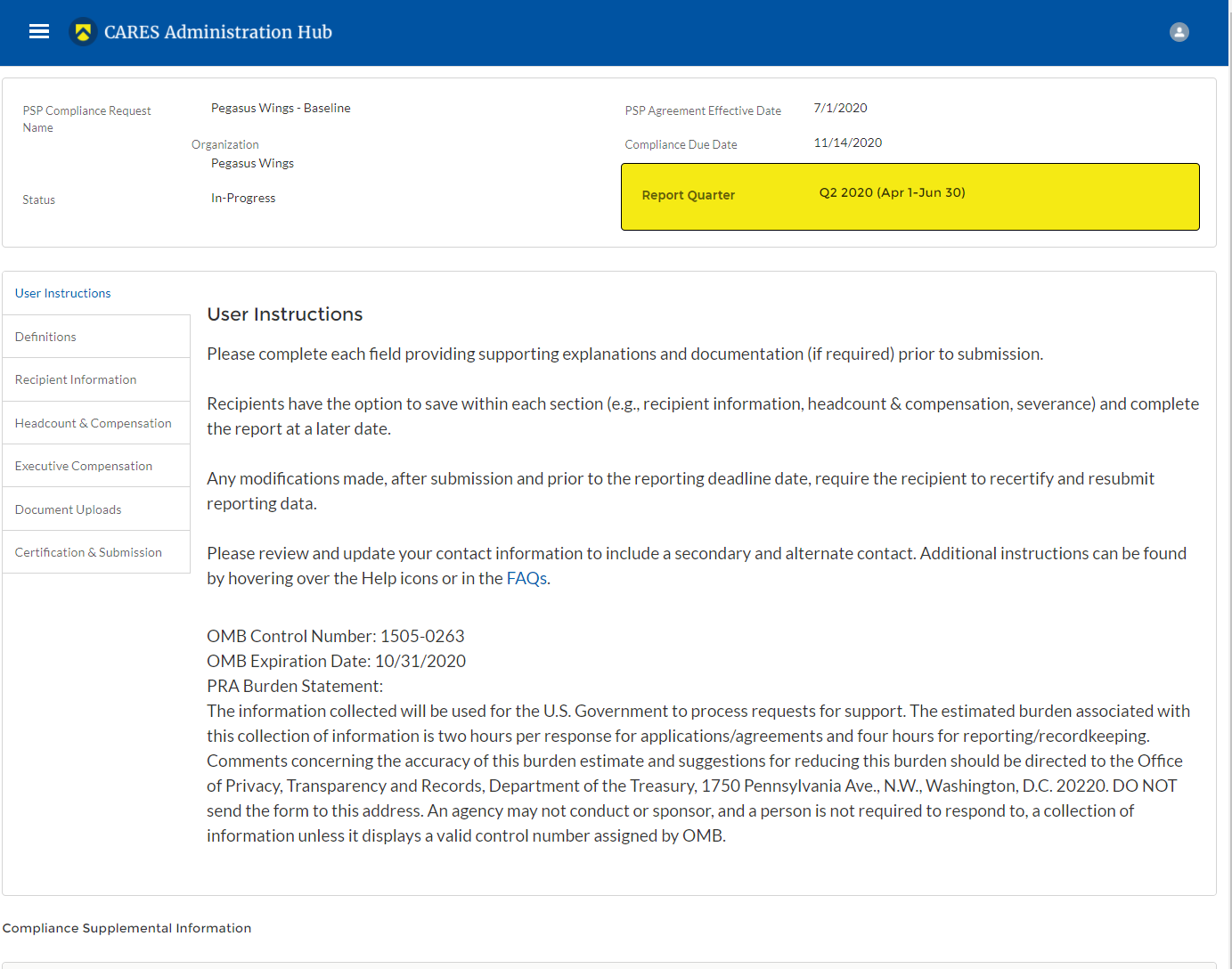 Headcount & Compensation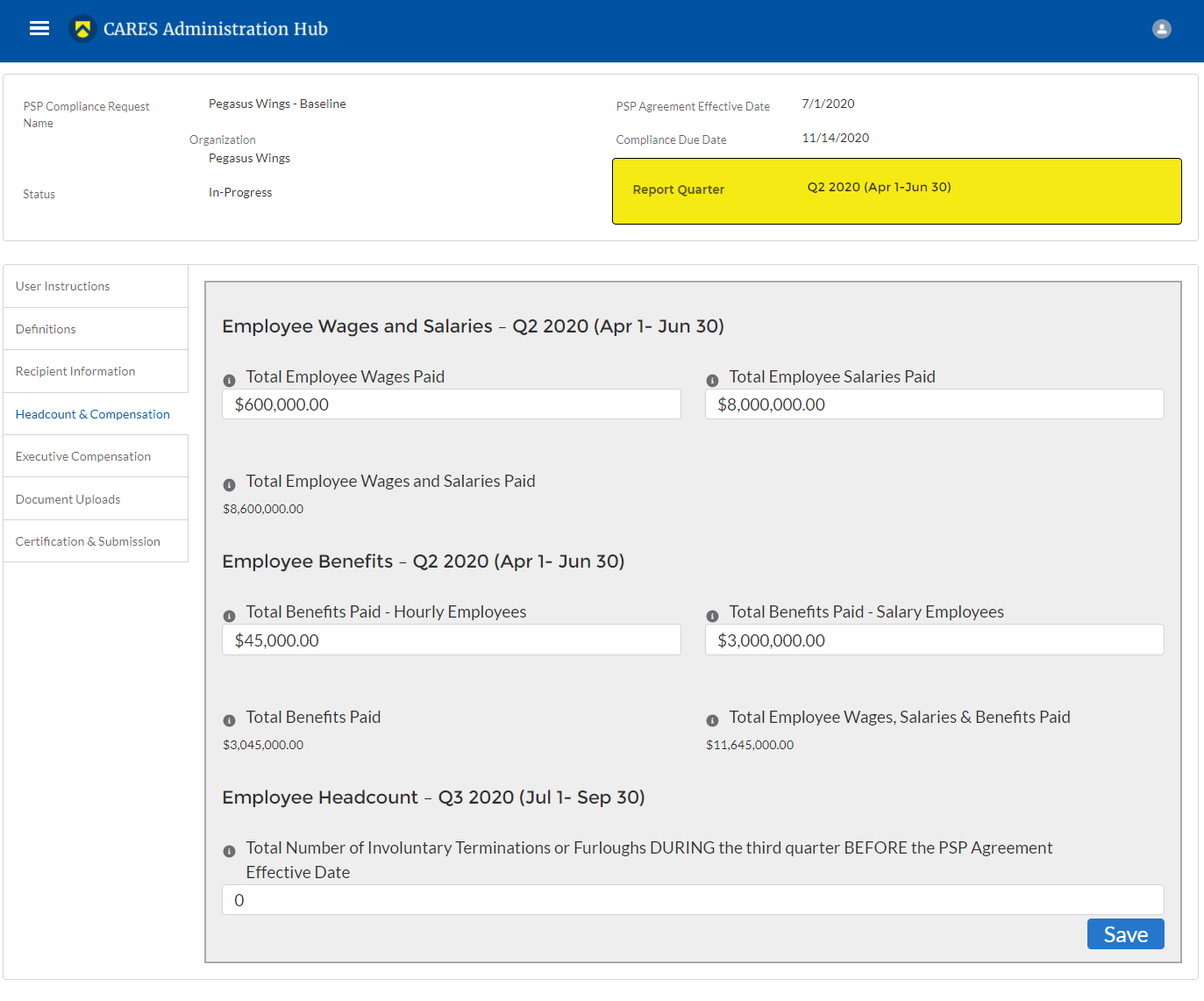 Executive Compensation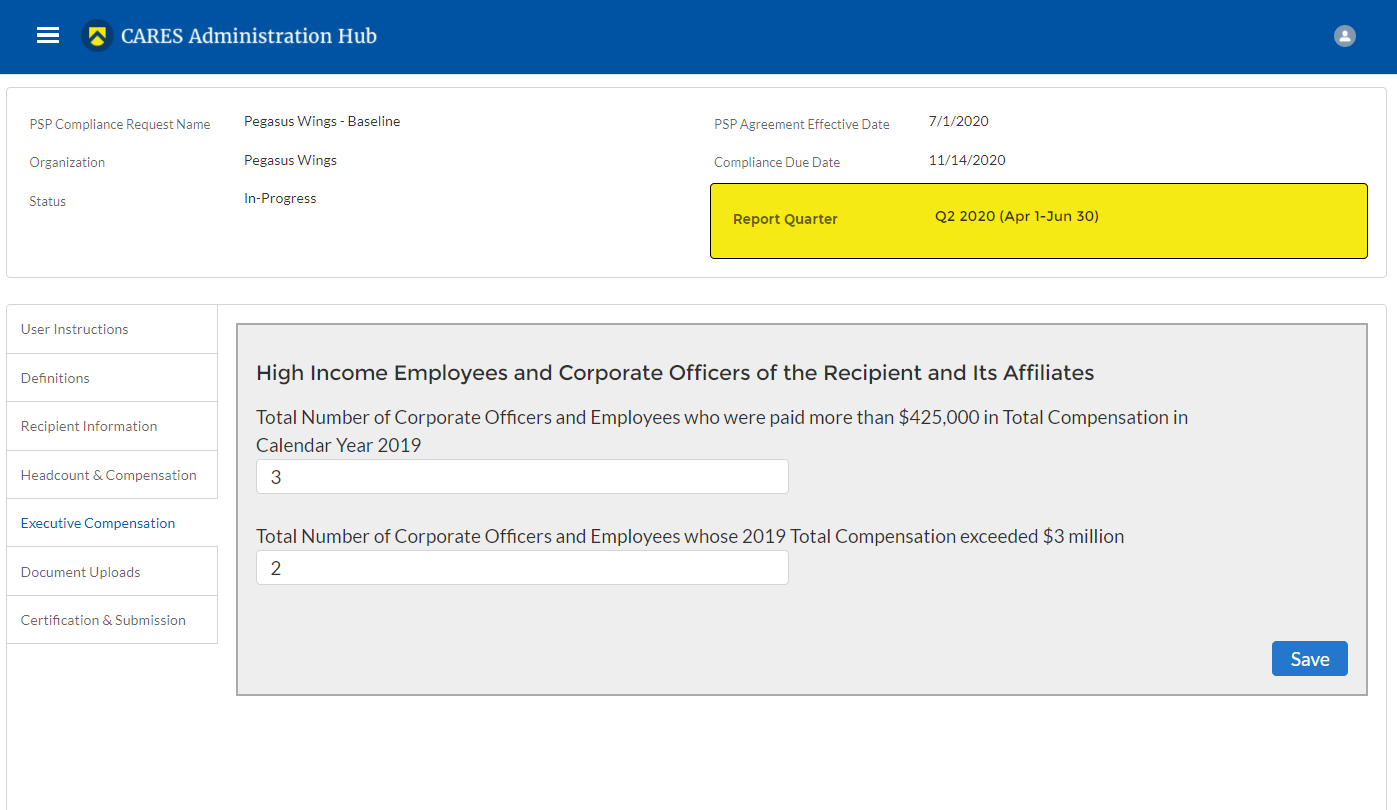 Document Uploads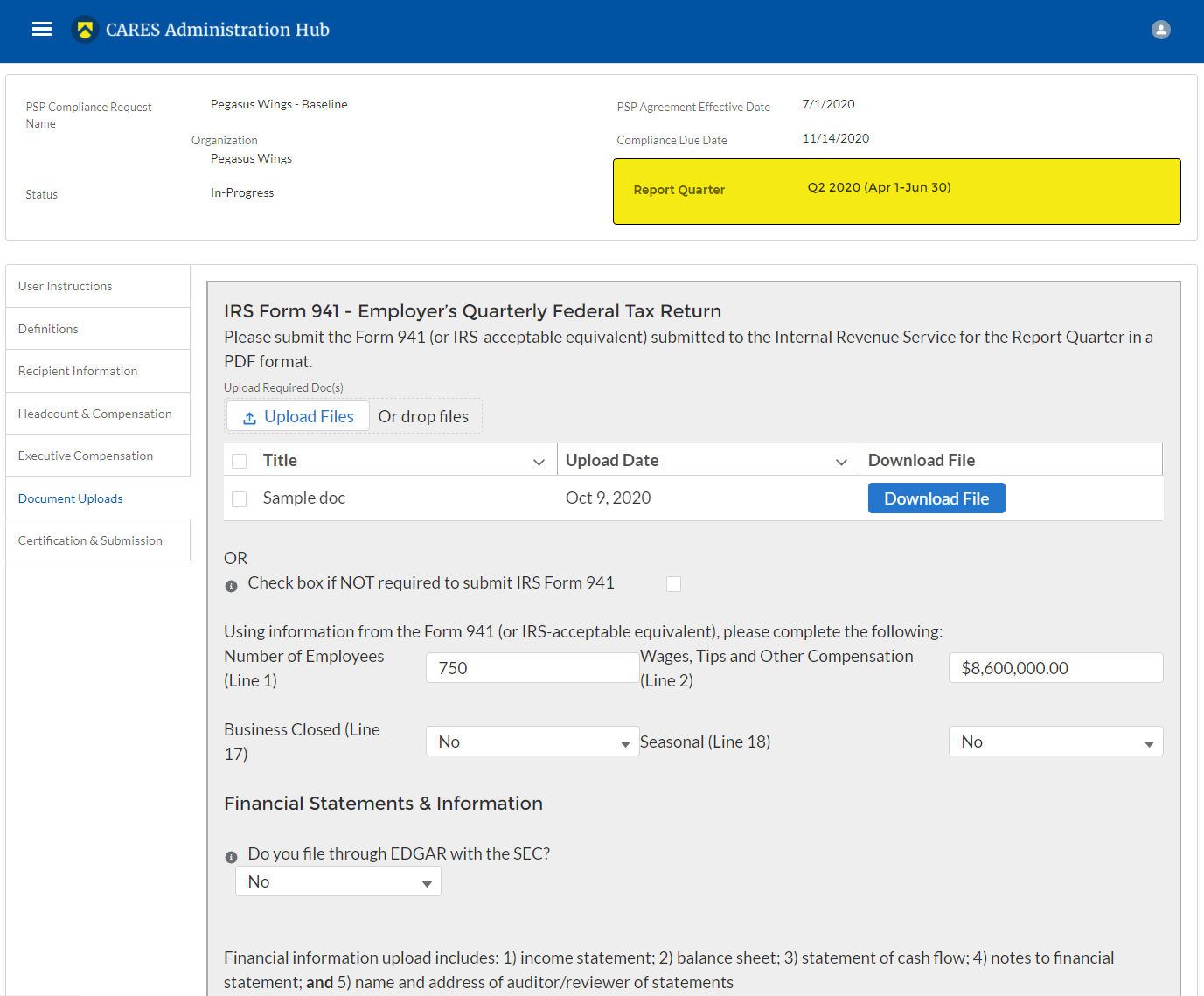 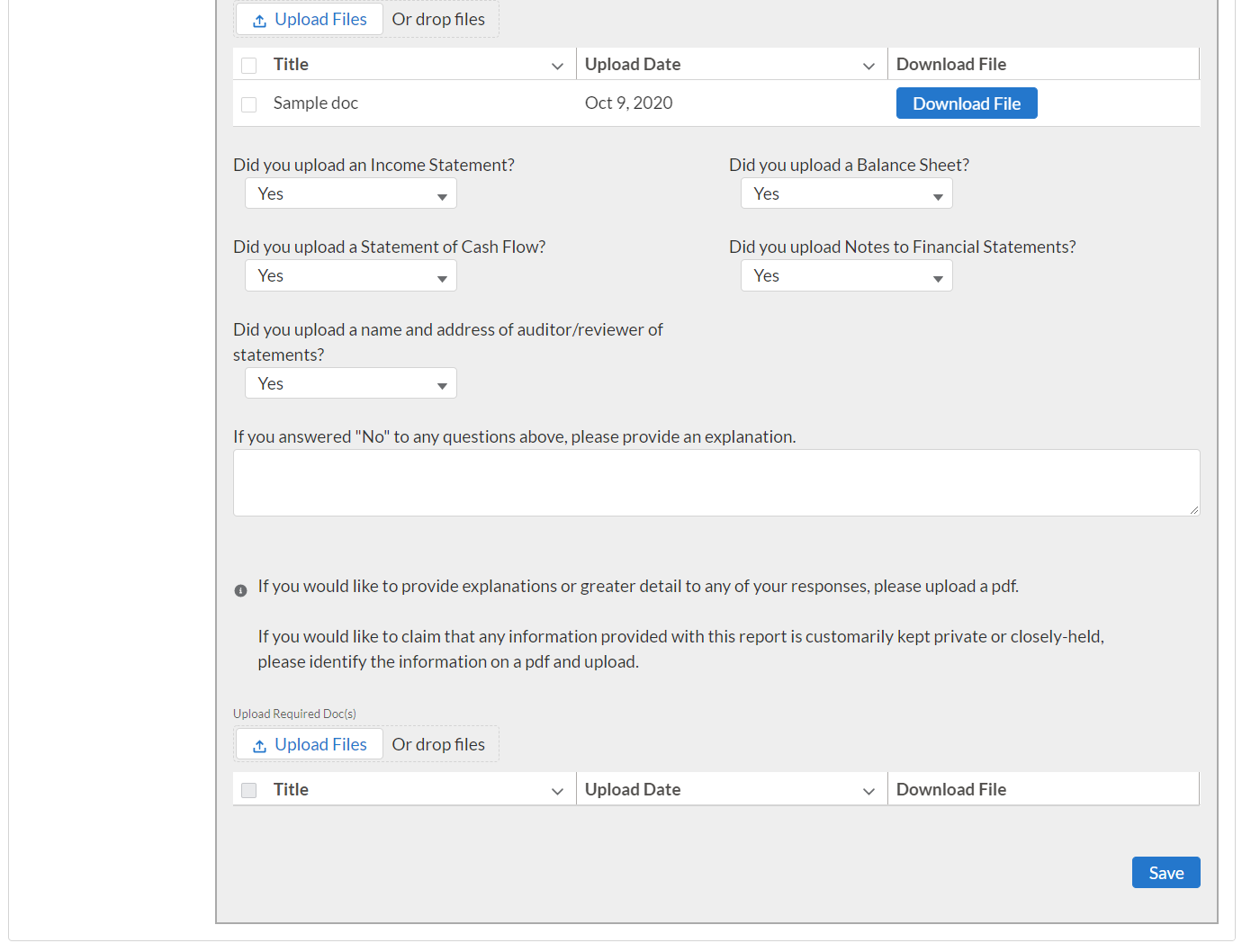 Certification & Submission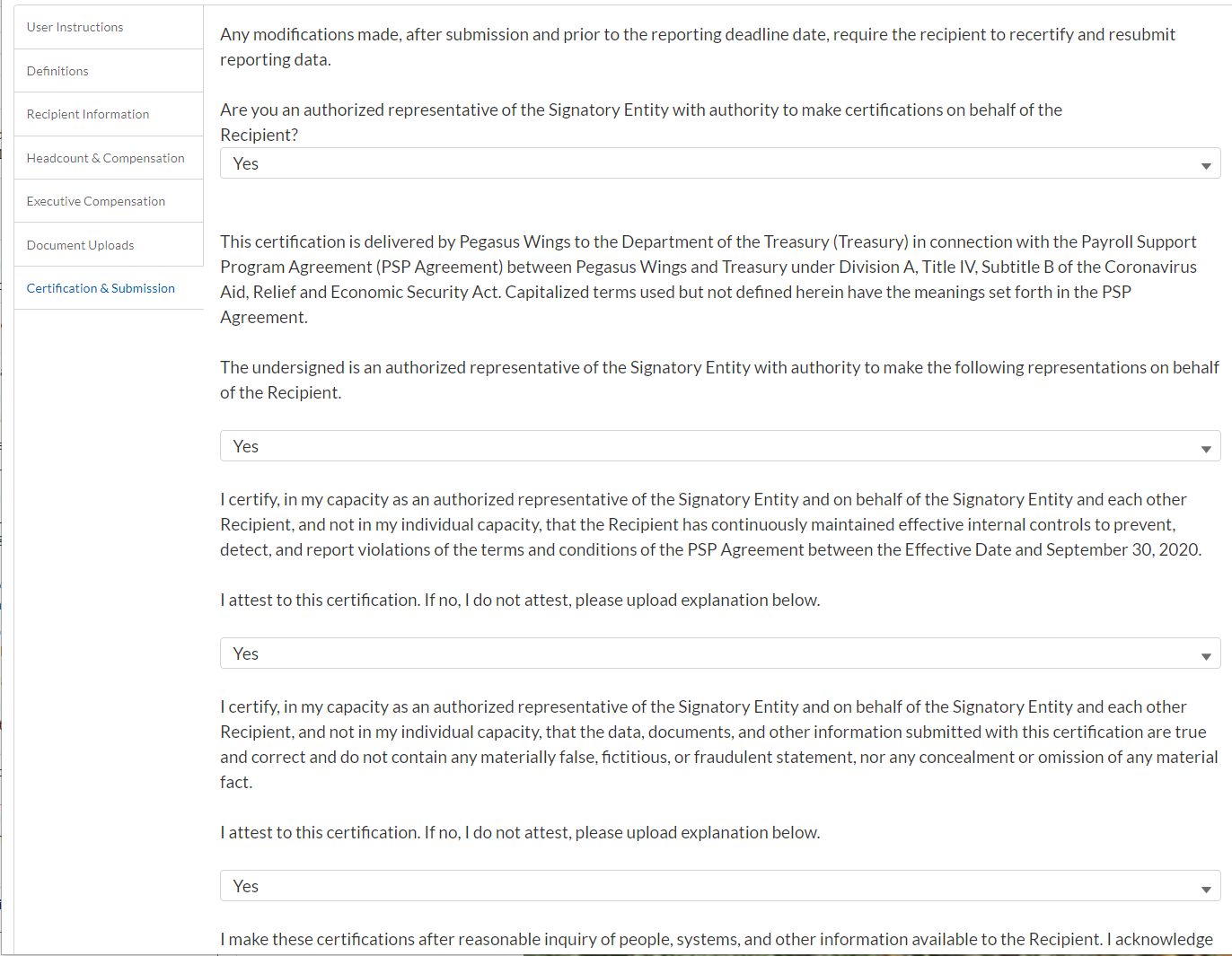 Quarter 3 Template changesUser Information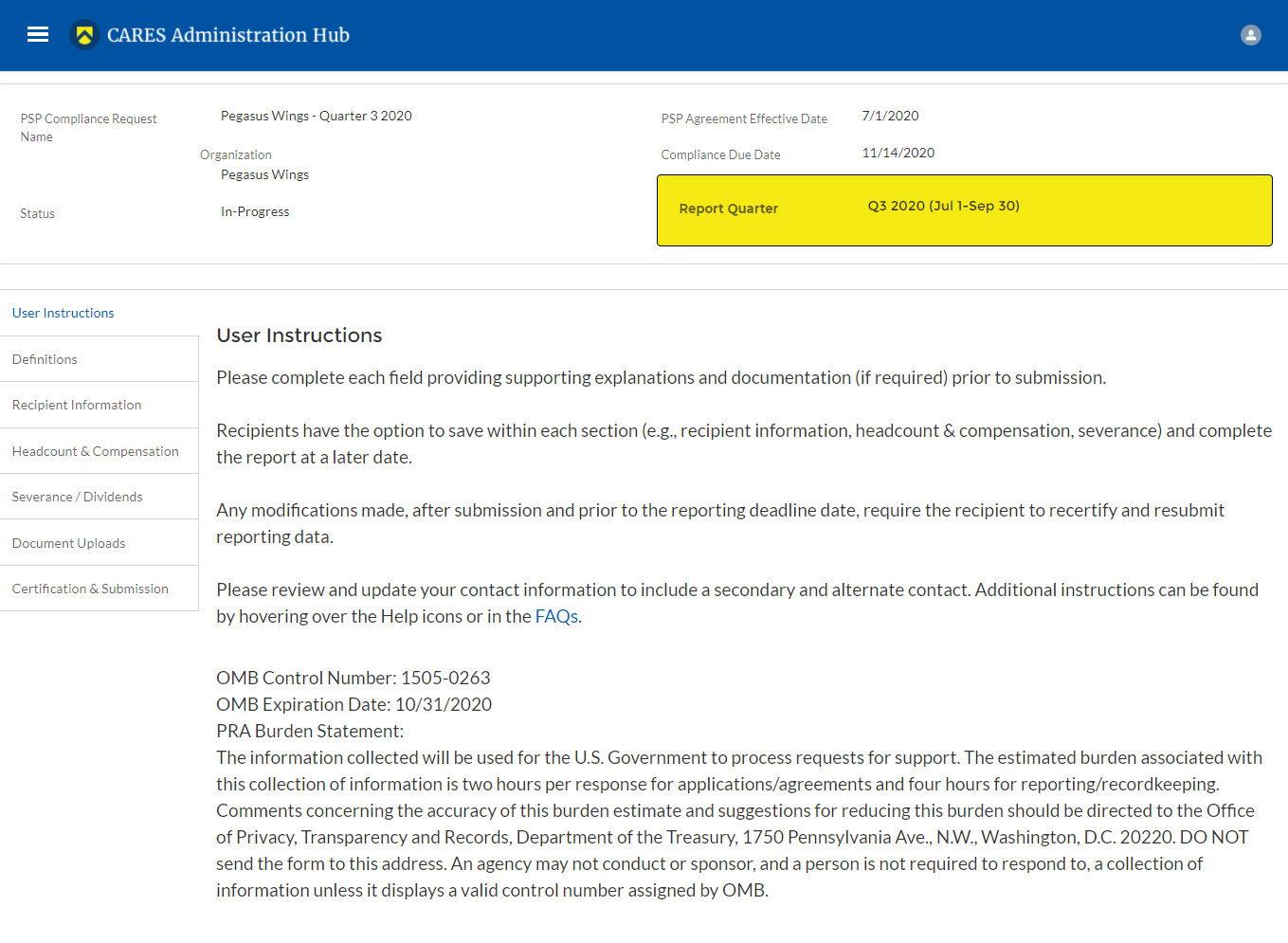 Employee Headcount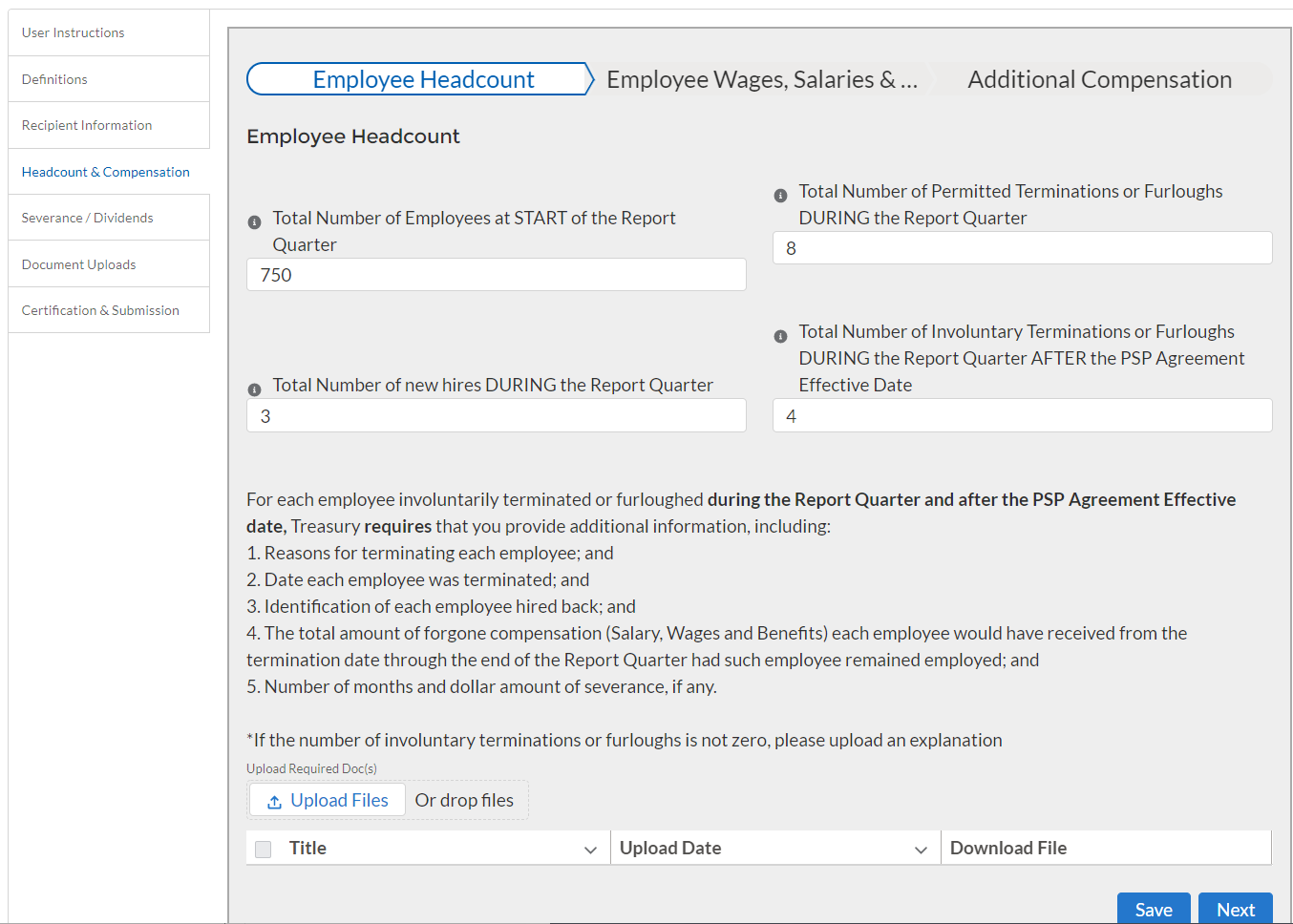 Employee Wages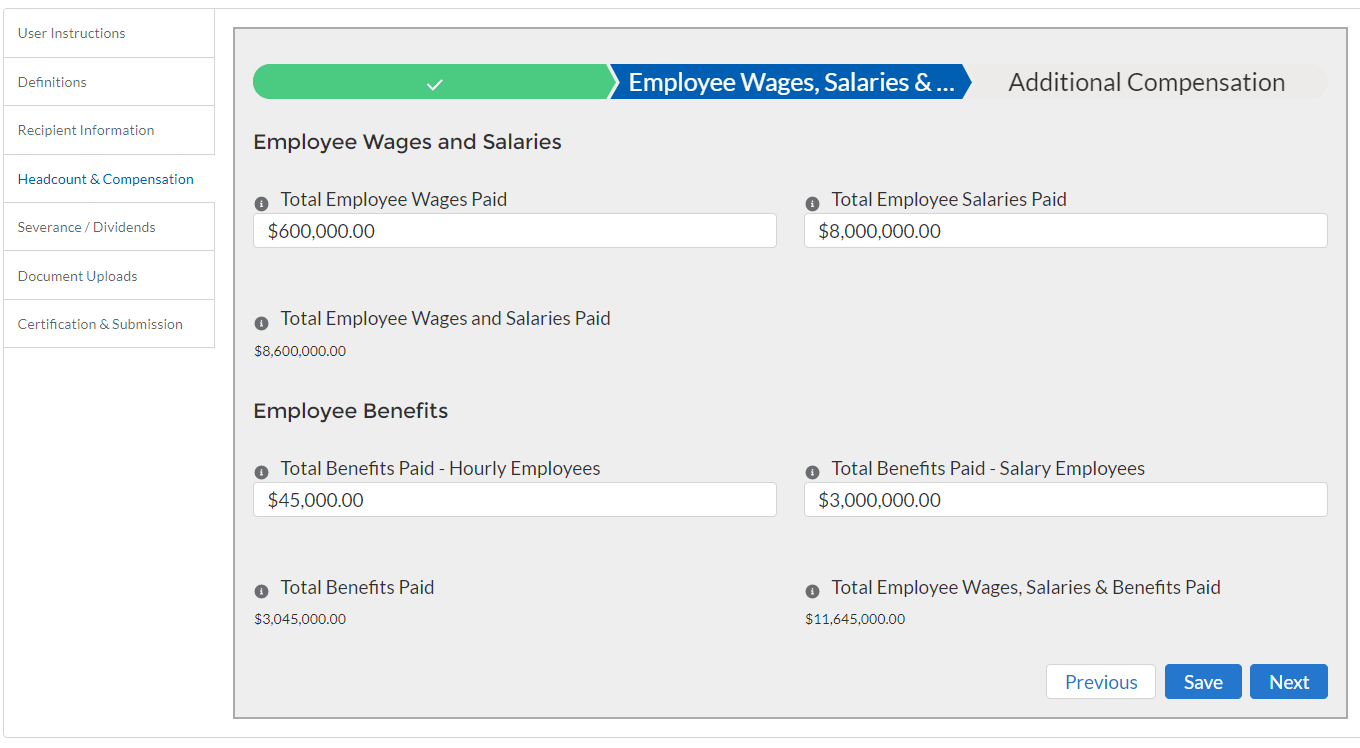 Additional Compensation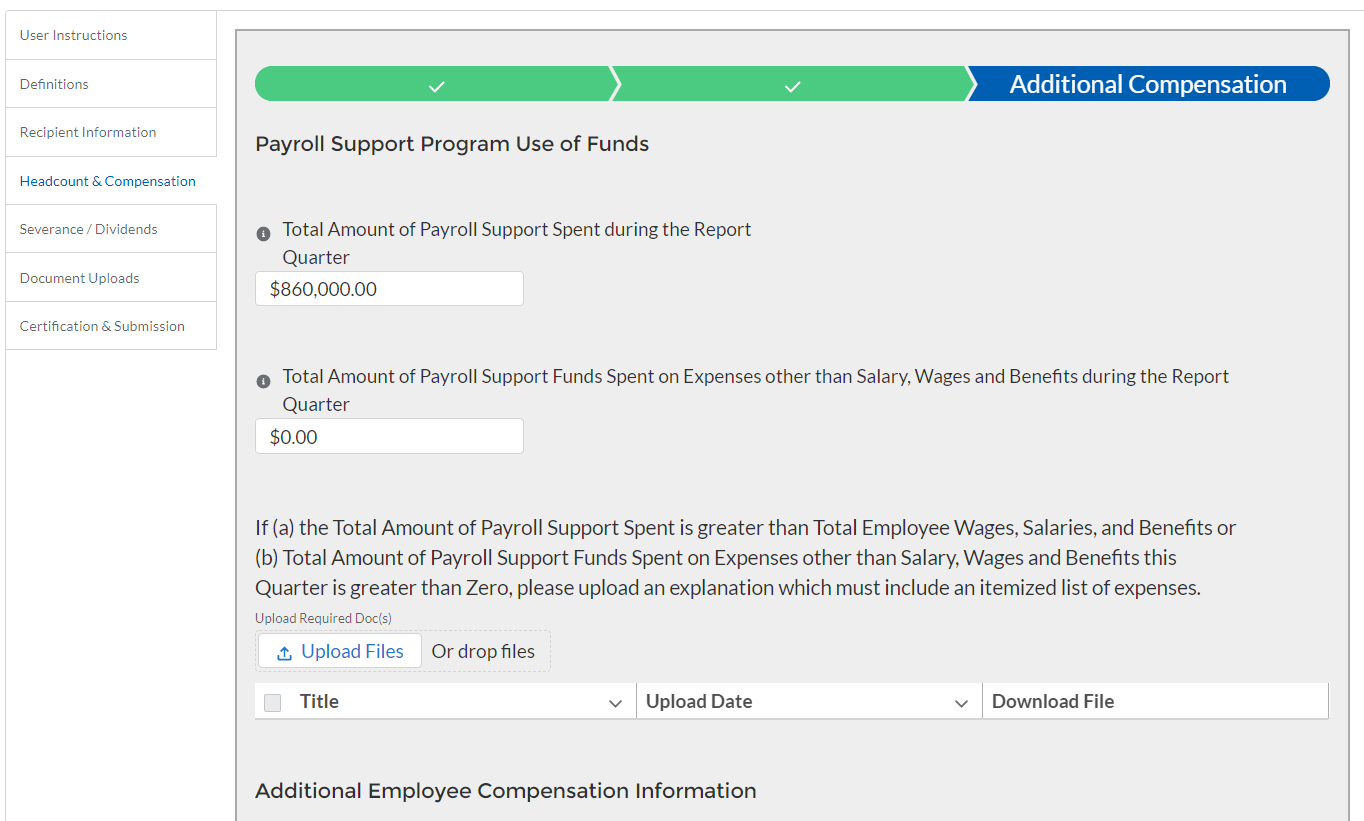 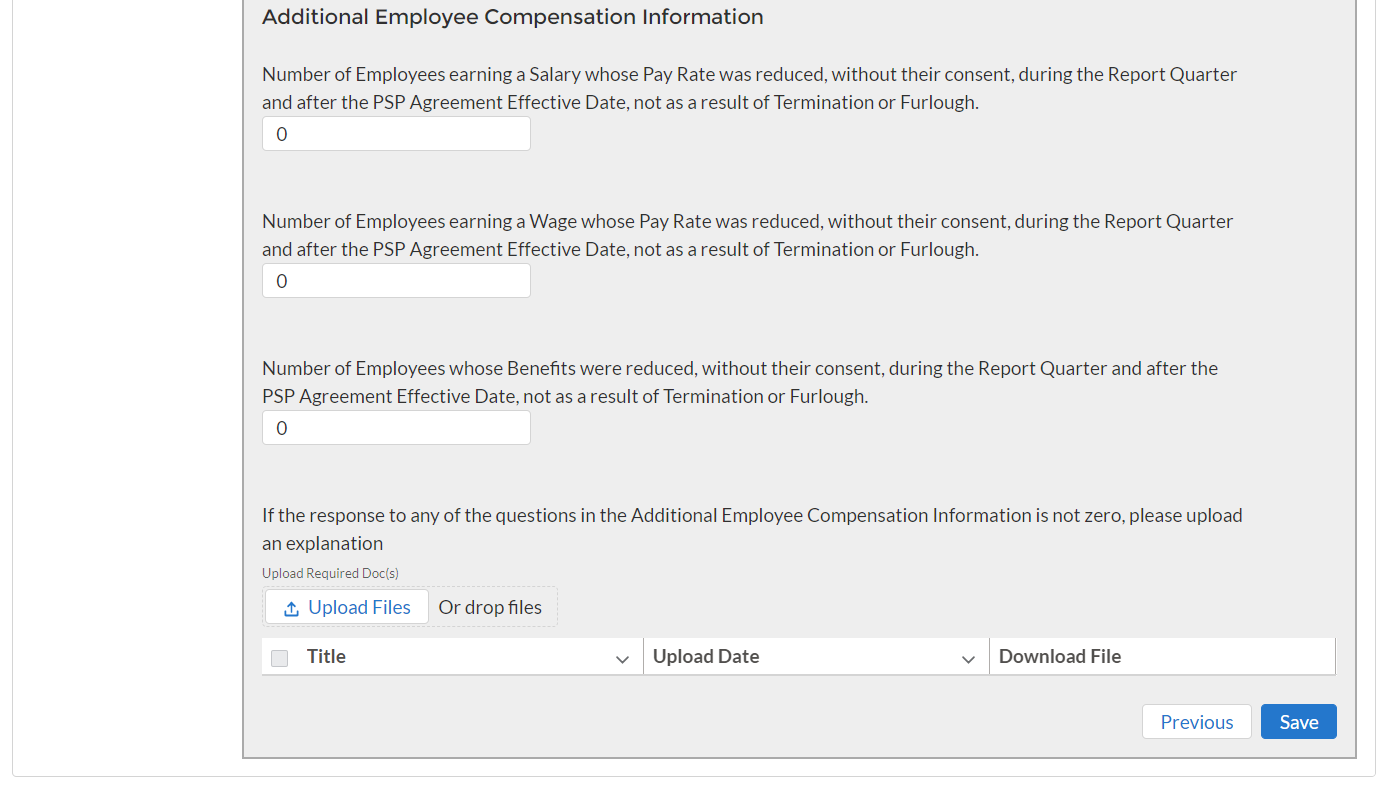 Severance /Dividends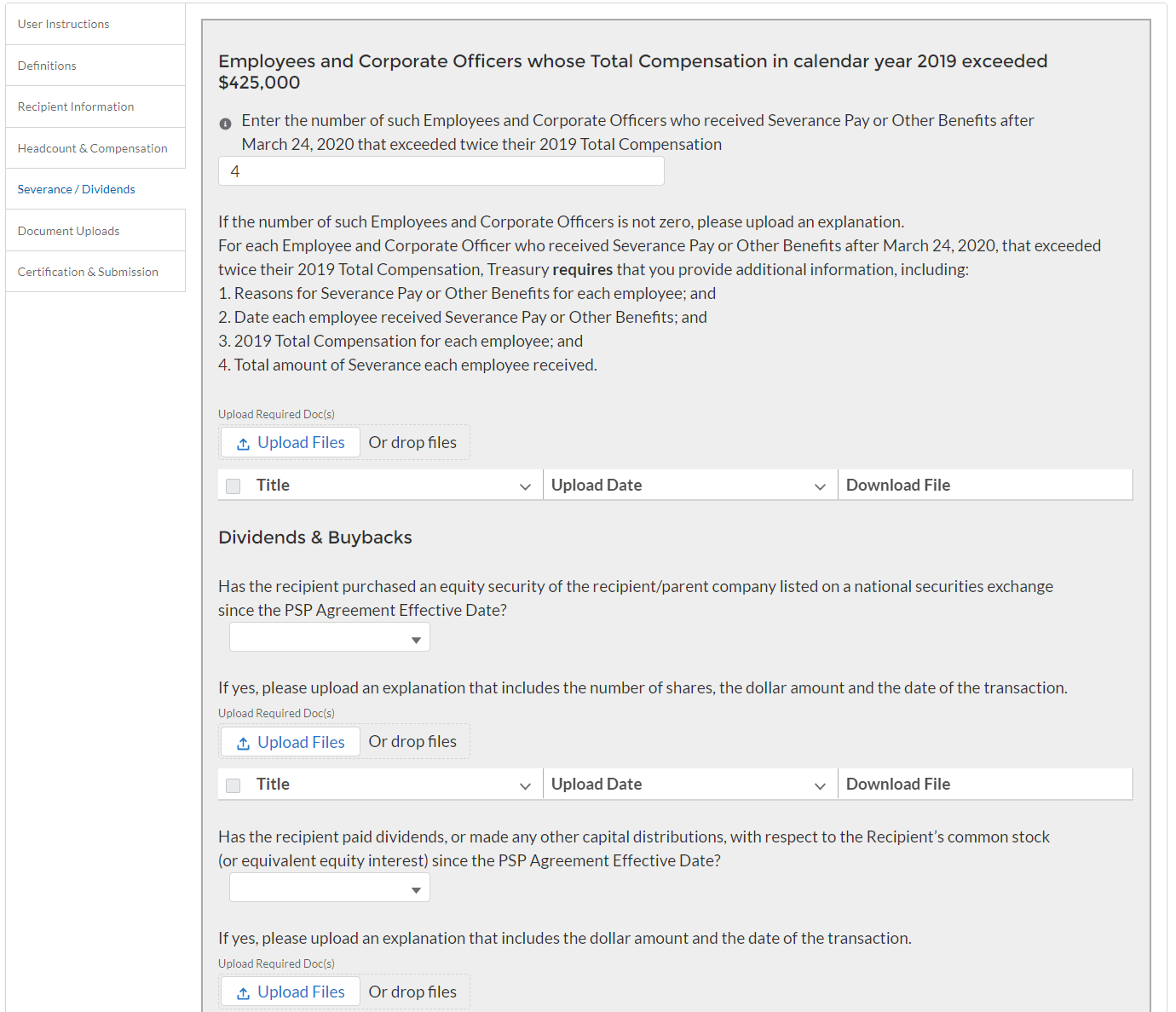 Document Uploads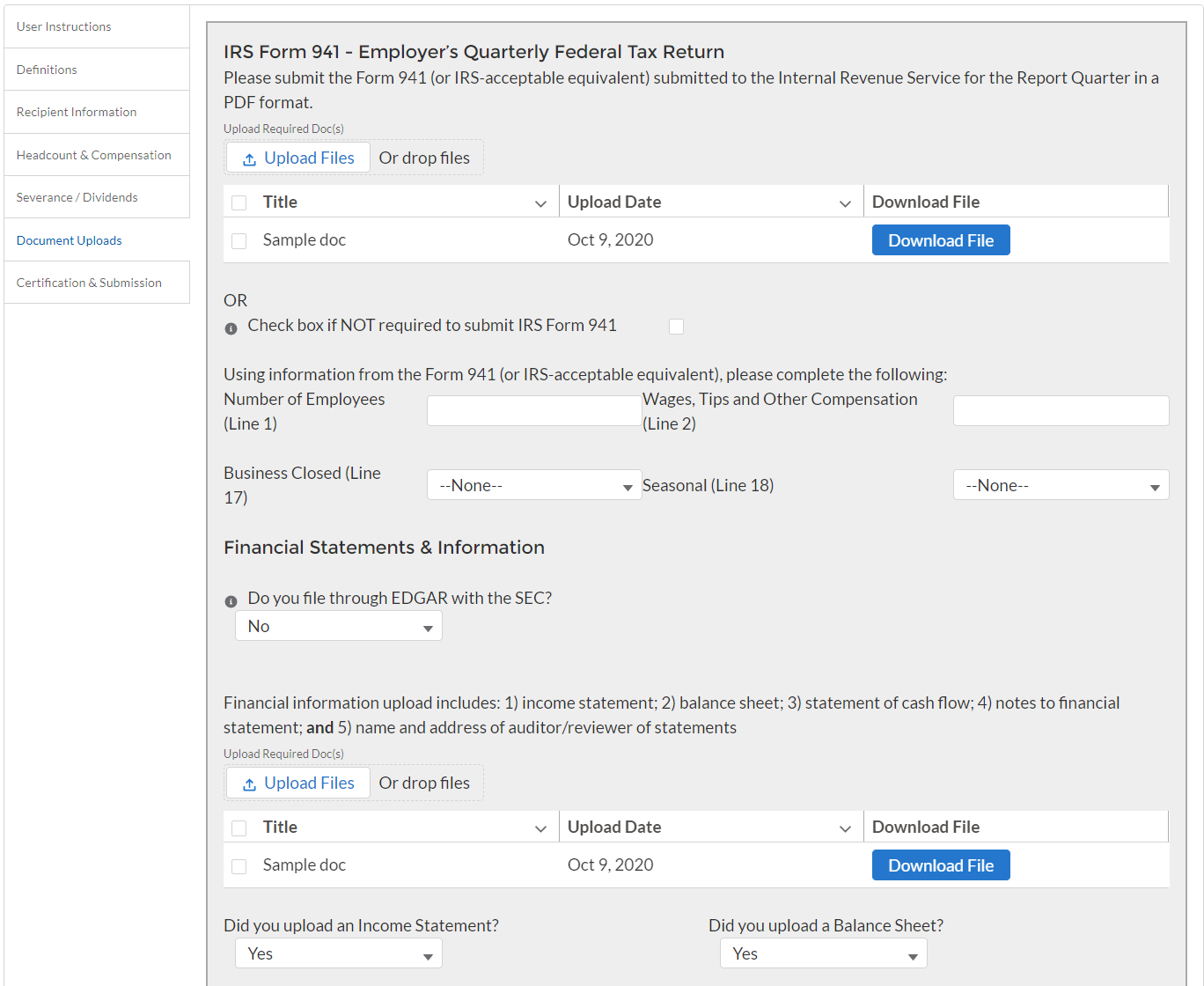 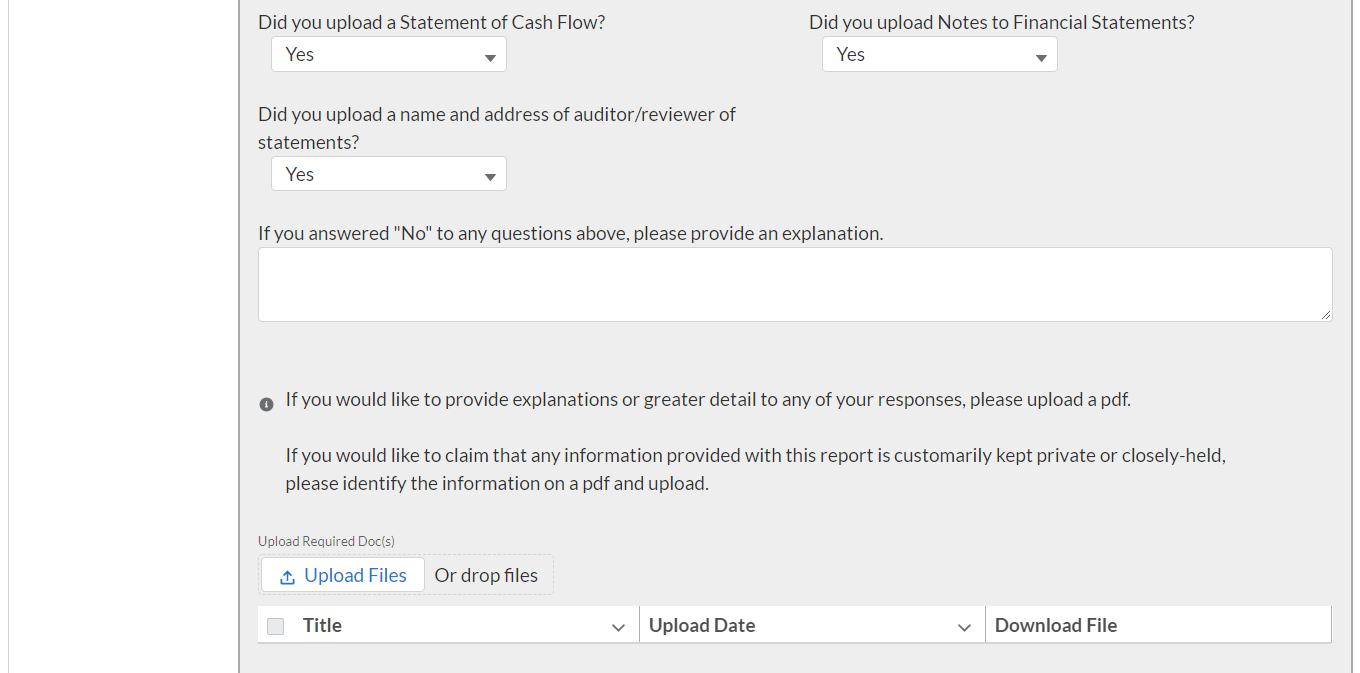 Certification & Submissions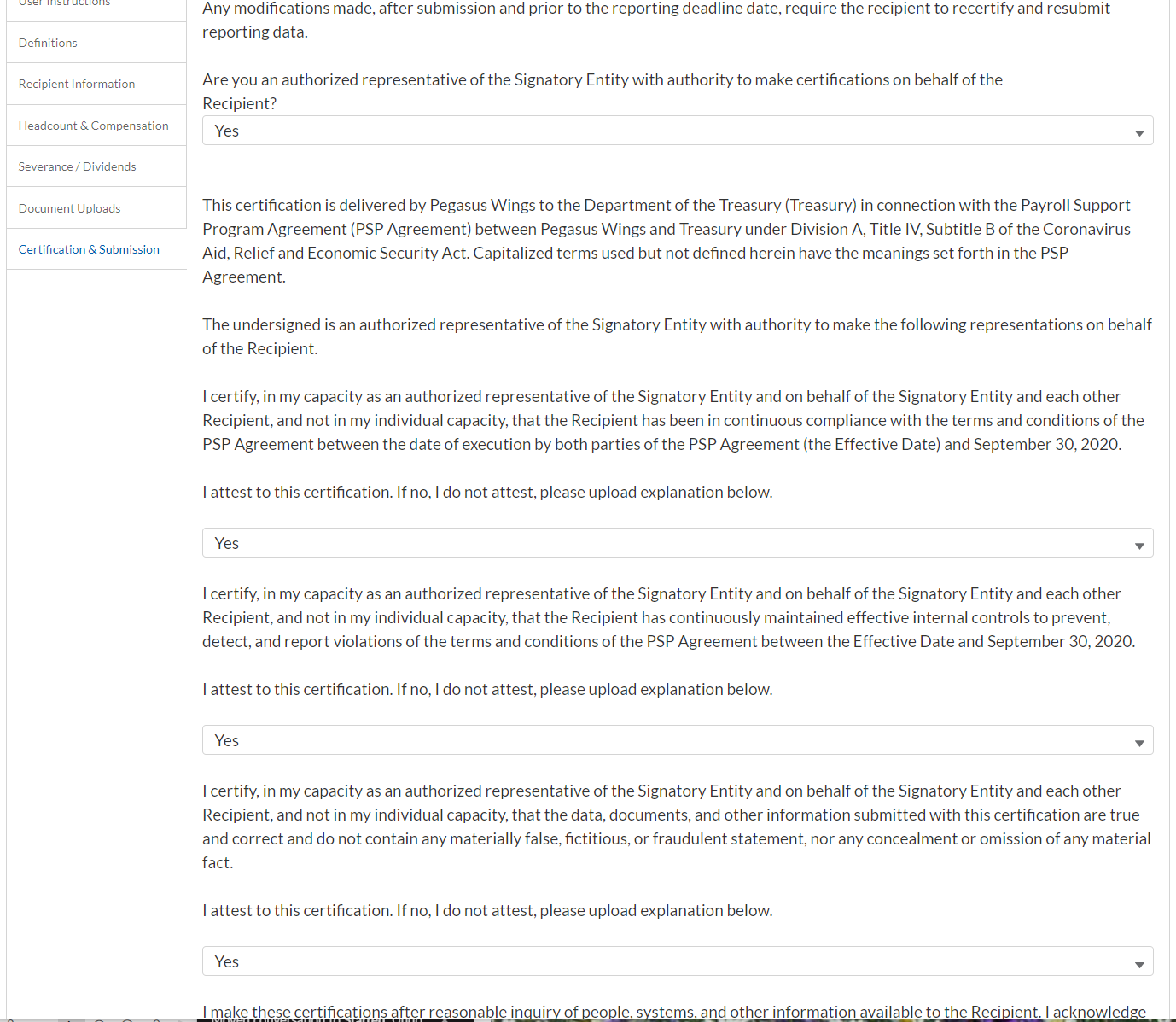 